Тема: «Реализация STEAM –образования в ДОУ. Проект в старшей группе «Знакомство с орнаментом»»Кежова Наталья Анатольевна, воспитатель МБДОУ «Детский сад       общеразвивающего вида с приоритетным осуществлением познавательно-речевого развития воспитанников № 12» (МБДОУ «Детский сад №12»)    Город Псков  Современные дети – это будущее поколение изобретателей, новаторов и лидеров, которые, следуя запросам общества, должны уметь проводить исследования как ученые, моделировать как технологи, конструировать как инженеры, созидать как художники, аналитически мыслить, как математики, играть как дети.  В условиях динамично меняющегося мира во все области жизнедеятельности человека внедряются новые технологии, и дошкольное образование – не исключение.  Одной из таких новых технологий является STEAM- образование. Именно STEAM- технологии позволят современным педагогам вырастить поколение успешных исследователей, изобретателей, ученых, технологов, художников и математиков.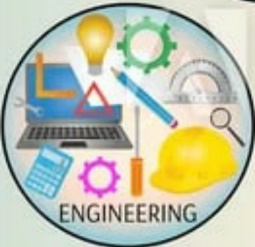 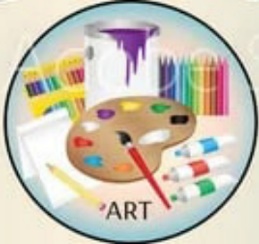 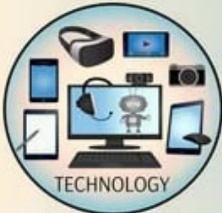 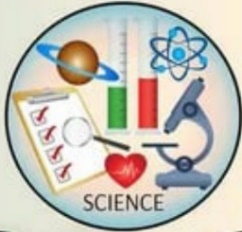 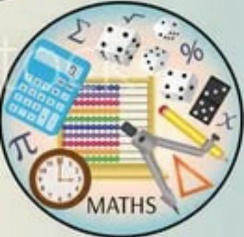   Почему именно STEAM? В настоящее время приоритет отдается технической направленности. Меняется формат дополнительного образования. Создаются LEGO- центры, STEAM – лаборатории, кабинеты IT- технологий. Наши дошкольники должны быть готовы к школьным инновациям. Поэтому вектор развития дошкольного образования совпадает с потенциалом STEAM – образования.  STEAM- образование основано на использовании междисциплинарного и прикладного подхода, а также на слиянии всех пяти направлений в единую схему развития. STEAM демонстрирует дошкольникам как применять науку и искусство в жизни, учит вникать в логику происходящих явлений, понимать их взаимосвязь, изучать мир системно и тем самым вырабатывать в себе любознательность, инженерный стиль мышления, умение выходить из критических ситуаций.  В рамках STEAM- образования была выбраны «Орнаменты».   Почему орнаменты?  Орнаменты- культурный объект, который носит синтетический характер. Знакомство с орнаментом как видом древнейшего искусства не только решает задачу эстетического развития детей, но и помогает видеть объект как систему, в которой изменение одного ведет к изменению в целом; развивает все уровни визуального мышления, а также позволяет решить важные образовательные задачи: учит понимать заданные правила и по ним действовать, задавать свои правила, проявляя при этом творчество, самостоятельность и ответственность.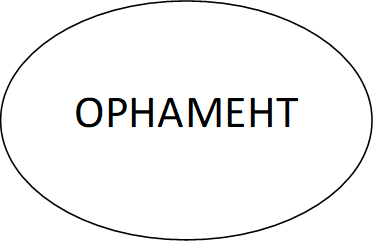   Дошкольный возраст - благоприятный сенситивный период. Именно в дошкольном возрасте формируются основы многих человеческих способностей, интересов, активности.  Материал (узоры), который прежде использовался в основном в художественно - эстетической деятельности, легко включается в новую образовательную технологию STEAM, которая решает задачи интегрированного образования.  Формат проекта наиболее удобный для решения этих задач.   Важным условием также является парная или групповая деятельность детей. Именно в таком формате общения им легче и интереснее аккумулировать идеи и размышлять.       Обязательным условием успешной работы является создание актуальной предметно-пространственной среды, соответствующей целевым установкам. При этом объединяющими факторами могут выступать интеграция содержания различной деятельности дошкольников, пересечение в пространстве игровых пособий и материалов, доступность оборудования для самостоятельной деятельности, возможность демонстрации результатов.  В основу проекта «Знакомство с орнаментом» положены следующие идеи:1.Концепция визуального мышления В.И. Жуковского и Д.В. Пивоварова2. Образовательная программа для дошкольников по развитию визуального мышления «Орнаменты» (авторы - Мария Миркес, Наталья Пименова, Татьяна Костенко) Этапы проекта1 этап- Подготовительно-проектировочный- изучение методической литературы по теме проекта- изготовление дидактического материала для работы с детьми 2 этап - Практический 1. Знакомство детей с орнаментом как видом древнейшего искусства (презентация) Показ картинок, комментирование, задавание вопросов детям и обсуждение ответов. На экране возникают изображения древних и современных орнаментов, воспитатель объясняет, чем орнамент отличается от «просто рисунка».2. Мастерская «Аппликация» В основе этой мастерской лежит принцип мозаики – составление орнаментов из разрозненных элементов. Орнаменты из деталей собираются на листе бумаги. Элементы не закрепляются на листе, они подвижны, и аппликация используется по сути, как конструктор - ее можно разобрать и собрать заново, можно изменять, задавать разные правила и менять их в процессе составления орнамента.3.Мастерская «Симметрия» Знакомит детей со структурой и симметриями орнамента.На этой мастерской почти не важен узор орнамента, но важно, в каком порядке, в какой структуре и с какой симметрией узор повторяется. Ребенок не произволен в задании правила. Он должен уловить закономерность и повторить ее, продолжая дорисовывать орнамент дальше.4.Мастерская «Дорисуй и раскрась»Раскрашивание контурного рисунка так, чтобы получился какой-то цветовой порядок, необходимый для орнамента, а также дорисовывание части орнамента. 5. Фестиваль звуковых орнаментовСила древних орнаментов не заканчивается визуальными объектами, задание и повторение правил существует и в движении, и в звуке.3 этап - Обобщающе - результативный1. Семейные проекты: «Орнаменты и дизайн», «Архаические корни орнаментов»2. Презентация группового проектаКонспект образовательной деятельности с детьми старшей группыМастерская «Дорисуй и раскрась»Цель: создание благоприятных условий для становления аналитико— синтетического мышления дошкольников через ознакомление с орнаментом как видом древнейшего искусстваЗадачи:- продолжать развивать «визуальное мышление» детей посредством знакомства с орнаментом;- познакомить детей с разнообразием орнаментов (искусственно созданные, народные, работы орнаменталиста Мориса Эшера);- упражнять в раскрашивании контурного рисунка, с целью получения определенного цветового порядка, необходимого для орнамента, а также в дорисовывании части заданного орнамента;- формировать инициативу детей и ответственность за совершенное действие;Материалы и оборудование:- образец – полный, цветной орнамент;-собственно материал для работы – орнамент, лишенный цвета и/или части элементов.Формат материалов - А4.Среди материалов есть такие, в которых существует один правильный вариант решения: ребенок должен уловить порядок, заданный в части орнамента и продолжить его («Кошки»). Здесь мало места для творчества.Большая часть материалов позволяет творить и задавать собственные порядки цветов, иногда и элементов. Однако затем важно выдержать заданный порядок.Ход работы с детьми:Деятельность воспитателяДеятельность детейВоспитатель выкладывает перед детьми большое количество образцов - полноцветных орнаментовВоспитатель выкладывает материал без цвета или с частично отсутствующими цветовыми элементами и предлагает дорисовать или раскрасить рисунок так, чтобы получился орнаментВоспитатель предлагает детям прокомментировать получившиеся работы, доказать, что получился орнамент, а не просто рисунокВоспитатель подходит к детям, привлекает внимание к повторению правила с помощью вопросов «Какое правило ты задал?», «Покажи, как ты его повторил»Постепенно наращивается строгость решения задачи (от умения выполнять правило в одной элементарной ячейке до видения его в орнаменте в целом; от выполнения определенного задания  до постановки правила самостоятельно и воспроизведения  узора  по своим правилам).Воспитатель организует выставку детских работДети рассматривают картинки, берут в руки, проговаривают, что изображено, при этом выделяя элементарную ячейку орнамента (узор); выявляют разницу между схожими орнаментами (по структуре)Дети выбирают самостоятельно материал для работы – «дорисуйку» или «раскраску», берут цветные карандаши и приступают к работеДети проговаривают и показывают на своем рисунке элементы получившегося орнамента.При этом важно, чтобы каждый ребенок оказался в позиции «эксперта» и попытался проверить чужой рисунок на «орнаментальность»После обсуждения дети возвращаются к своим материалам (получают второй лист для работы) и начинают более вдумчиво и медленно раскрашивать или дорисовывать свой рисунокДети самостоятельно определяют, какой узор они составят/ нарисуют, и по какому правилуДети сравнивают одинаковые образцы орнаментов с разным решением